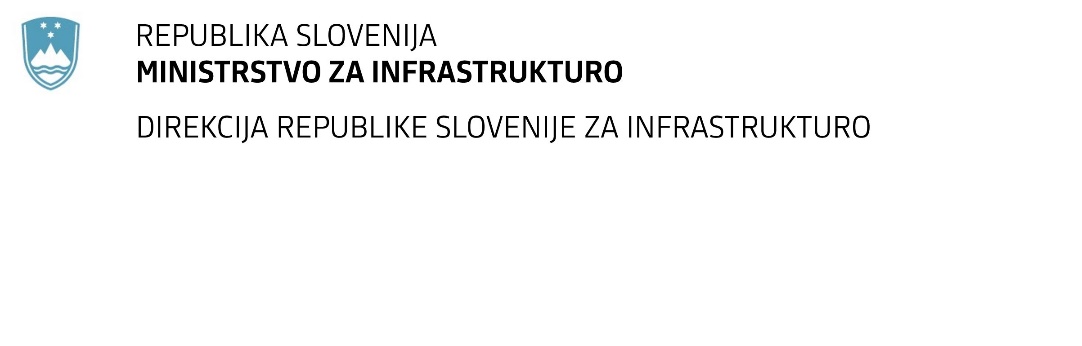 SPREMEMBA RAZPISNE DOKUMENTACIJE za oddajo javnega naročila Obvestilo o spremembi razpisne dokumentacije je objavljeno na "Portalu javnih naročil" in na naročnikovi spletni strani. Na naročnikovi spletni strani je priložen čistopis spremenjenega dokumenta. Obrazložitev sprememb:Spremembe so sestavni del razpisne dokumentacije in jih je potrebno upoštevati pri pripravi ponudbe. Številka:43001-403/2020-04oznaka naročila:A-121/20 G   Datum:30.12.2020MFERAC:2431-20-001479/0Sanacija poškodb brežin na 5 lokacijah na cesti RT-912/7350 Davča-Novaki in RT912/3105 Novaki-CerknoV popisu del v zavihku PREDRAČUN_km 0.000-0.280_OS2, 2.0 ZEMELJSKA DELA se postavka:nadomesti/zamenja s postavko25 219 Zaščita brežine s težko sidrano mrežo – pocinkana jeklena žica F nad 2,5 mm, 1 sidro/4m2,    pred pritrditvijo mrež se položi setev v seneni nastilj. (po opisu iz tehničnega poročila)